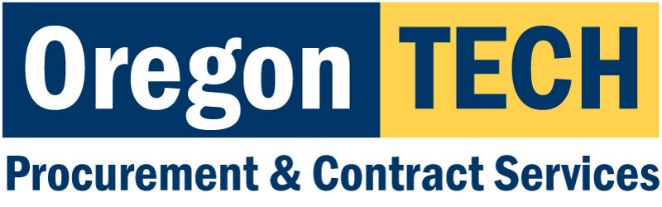 NOTICE OF POTENTIAL OR REAL CONFLICT OF INTEREST Please provide all information requested.  Incomplete forms will be returned for completion. Completed form should be emailed to: purchasing@oit.edu Department Name:    	 	 	 	 	 	 	 	 	 	 Department Campus Address:  	 	 	 	 	 	 	 	 	 Employee Name:   	 	 	 	 	 	  Phone #:   	 	 	 	 Name of the Proposed Vendor:   	 	 	 	 	 	 	 	 	 Please provide a full description of your position/relationship with Oregon State University (e.g., if you are an employee, list your job title and briefly describe your duties): What goods or services will be provided by this vendor to the University? Explain your relationship to the vendor: If you have ownership in the business, describe your involvement with the company, including percent of ownership: Procurement, Contract & Risk ManagementProcurement, Contract & Risk ManagementKlamath Falls:Wilsonville:541.885.1133 (office)503.821.1277 (office)541.885.1115 (fax)503.218.1126 (fax)3201 Campus DriveSnell Hall 112Klamath Falls, OR 9760127500 SW Parkway AveWilsonville, OR  97070